105 Huck Street											Phone (361) 293-2309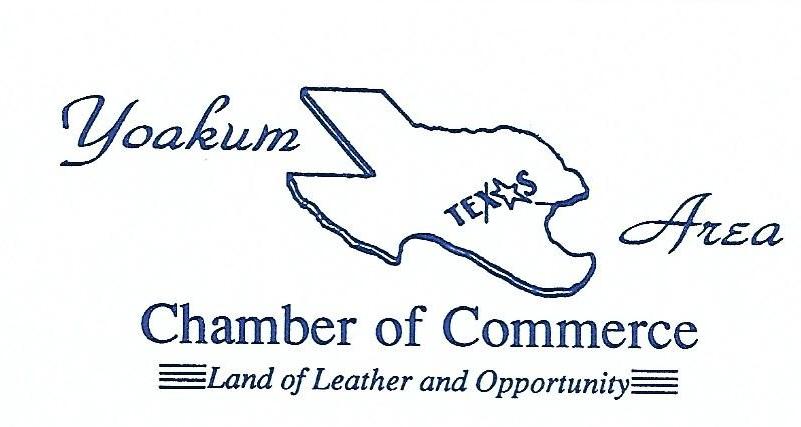 P.O. Box 591											   Fax: (361) 293-3507Yoakum, Texas 77995								Email info@yoakumareachamber.comPaul F. Gustwick Community Service AwardPURPOSEThe Paul F. Gustwick Annual Community Service Award is presented each year honoring a local person for Outstanding Service to the Yoakum Community.PRESENTATION OF AWARDSThe award will be presented during the Chamber of Commerce Banquet on Thursday, January 25, 2024.JUDGINGA panel of judges, consisting of Chambers of Commerce and business leaders outside of the Yoakum community, will review the applications and determine the winner.  Judging will be based solely on information contained on the application.  Applicants will be judged without regard to sex, race, religion, or age and must live in the Yoakum trade area.  Any job related task or duty for which nominees are paid will not be considered.  Previous recipients of the award (list is attached) shall be ineligible.  This award will be considered for a deceased person provided the death occurred within the past year.INSTRUCTIONSAll entries and written materials become the property of the Yoakum Area Chamber of Commerce and will not be returned.  Any information submitted may be used for publication. Please make a copy of your submission for your records.  Nominations must have a signature to be valid.COMPLETED NOMINATION FORMS MUST BE RETURNED TO THE CHAMBER OFFICE NO LATER THAN Friday 2:00 PM, December 28th, 2023.Yoakum Area Chamber of CommercePaul F. Gustwick Community Service Award                    Nominee Information				                  Nominated byName__________________________________	Organization/Individual_______________________Address________________________________	Contact Name ______________________________            _________________________________	Contact Phone Number _______________________Telephone Number _______________________	Signature___________________________________						Date ______________________________________What year did the nominee begin community service/involvement in the City of Yoakum?  ___________Membership in organizations:  List the organizations the nominee has been a member of, number of years involved, recognition received and offices held.__________________________________________________________________________________________________________________________________________________________________________________________________________________________________________________________________________________________________________________________________________________________________________________________________________________________________________________________________________________________________________Community Involvement:  List boards, committees, offices that nominee has been appointed or elected to or volunteered for:__________________________________________________________________________________________________________________________________________________________________________________________________________________________________________________________________________________________________________________________________________________________________________________________________________________________________________________________________________________________________________List accomplishments/contributions of nominee and the long term impact they have had on the City of Yoakum.__________________________________________________________________________________________________________________________________________________________________________________________________________________________________________________________________________________________________________________________________________________________________________________________________________________________________________________________________________________________________________For additional space, you may attach up to one page of related information about the nominee.